Summary of Legislation: Proposed Intro. No. 1009-A would require the Department of Housing Preservation and Development (HPD) to maintain a publicly available database that reports portfolio information by property owner, including the address of each registered property, the current number of outstanding violations for each property, the current number of harassment findings, and the number and types of departmental orders pending on each property. HPD may provide the aggregate data used to create the database to the Public Advocate upon request.Effective Date: This local law would take effect 270 days after it becomes law, except that the Commissioner of HPD may take such measures as are necessary for its implementation, including the promulgation of rules, before its effective date.Fiscal Year In Which Full Fiscal Impact Anticipated: Fiscal 2020Fiscal Impact Statement:Impact on Revenues: It is estimated that there would be no impact on revenues resulting from the enactment of this legislation. Impact on Expenditures: It is anticipated that there would be minimal to no impact on expenditures resulting from the enactment of this legislation. Any expenditures would be related to technology costs associated with implementing software changes needed to post property owner information online. Source of Funds To Cover Estimated Costs: General Fund Source of Information:  New York City Council Finance Division           New York City Department of Housing Preservation and Development 	      	        Estimate Prepared by:	Sarah Gastelum, Principal Financial Analyst Estimate Reviewed by:	Chima Obichere, Unit Head 				 Rebecca Chasan, Counsel Legislative History: This legislation was introduced to the full Council on November 24, 2015 as Intro. No. 1009 and was referred to the Committee on Housing and Buildings (Committee). A joint hearing was held by the Committee with the Committee on Finance on November 22, 2016, and the bill was laid over. The legislation was subsequently amended, and the amended version, Proposed Intro. No. 1009-A, will be considered by the Committee on December 18, 2017. Following a successful Committee vote, the bill will be submitted to the full Council for a vote on December 19, 2017.Date Prepared:  December 14, 2017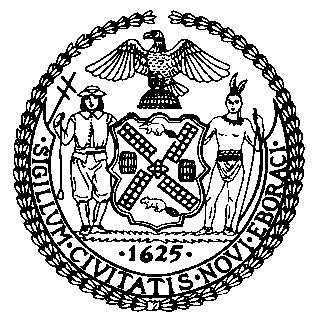 The Council of the City of New YorkFinance DivisionLatonia McKinney, DirectorFiscal Impact StatementProposed Intro. No:  1009-A Committee: Housing and BuildingsTitle: A Local Law to amend the administrative code of the city of New York, in relation to an online portfolio report of registered property ownersSponsors: The Public Advocate (Ms. James) and Council Members Chin, Kallos Rodriguez, Rosenthal and MenchacaEffective FY19FY Succeeding Effective FY20Full Fiscal Impact FY20Revenues$0$0$0ExpendituresDe minimusDe minimusDe minimusNetDe minimusDe minimusDe minimus